Организованная развивающая предметно-пространственная среда в нашей группе предоставляет каждому ребёнку равные возможности приобрести те или иные качества личности, возможности для его всестороннего развития. Предметно-развивающая среда организована в соответствии с требованиями программы, с учетом ведущего вида детской деятельности- игры, соответствует возрастным особенностям детей 4-5 лет и теме недели, обеспечивает возможность общения и совместной деятельности детей и взрослых.Групповая комната условно поделена на активный сектор - 50%, рабочий сектор - 30%, спокойный – 20%. Но пространство может быть трансформируемым в зависимости от воспитательно-образовательных задач и темы недели. Материал в каждом секторе меняется, дополняется и возможно их временное объединение. Каждый сектор пространства располагает детей к нескольким видам деятельности. Каждая часть пространства эффективно работает благодаря грамотному размещению материалов – на границах и внутри секторов. Материалы и оборудование центров могут использоваться как для одной образовательной области, так и в ходе реализации других областей. Предметно-развивающая среда организуется так, чтобы каждый ребенок имел возможность свободно заниматься любимым делом. Размещение оборудования по секторам позволяет детям объединиться подгруппами по общим интересам: конструирование, рисование, ручной труд, театрально-игровая деятельность. Создавая предметно-развивающую среду в группе учитываем интересы мальчиков и девочек, как в игре, так и в труде.Образовательное пространство оснащено игровым, спортивным и оздоровительным оборудованием, инвентарём. В группе созданы условия для разных видов деятельности детей. Оборудование группы можно разнообразно использовать (например, детскую мебель, природные материалы и др.) в разных видах детской активности, т.е. среда в нашей группе полифункциональная.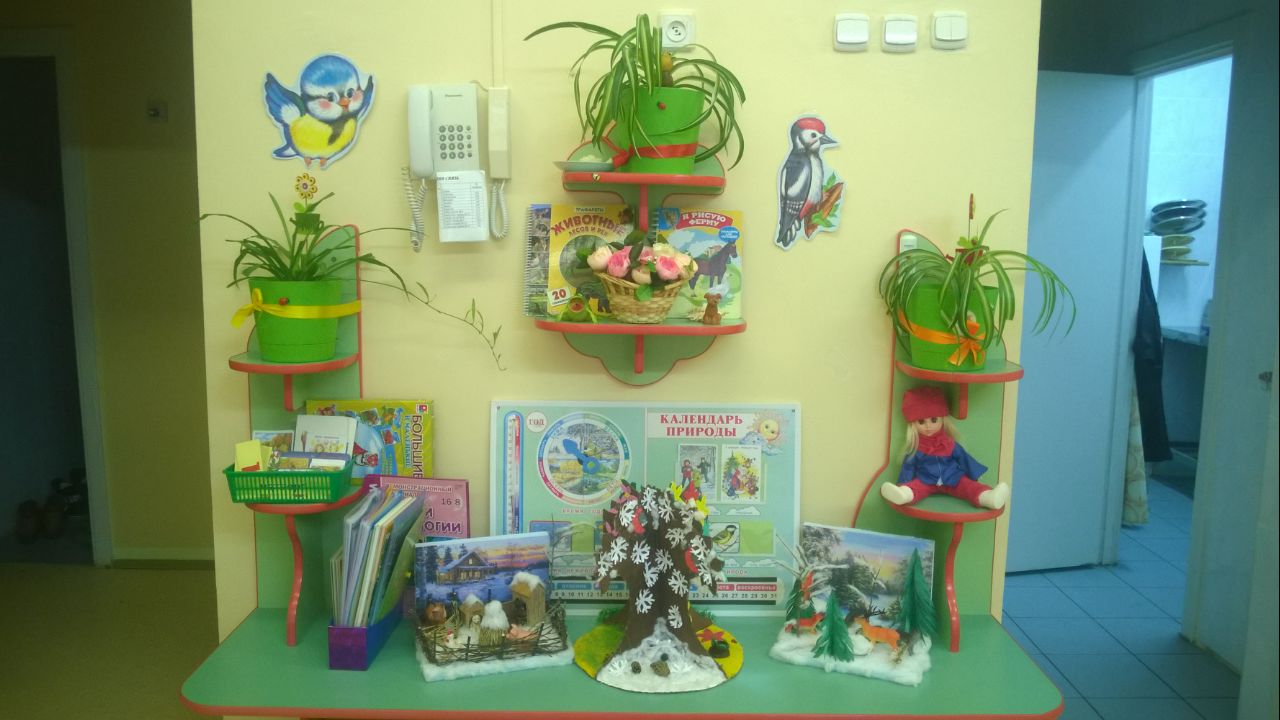 Цель создания уголка природы – способствовать развитию ребёнка в целом, формированию его как личности, удовлетворять его потребности в различных видах деятельности, научить детей экологически целесообразному образу жизни.Цель организации уголка природы– продолжать работу по углублению и обобщению знаний о растениях (особенностях внешнего вида, размножении и т. п.). Учить ответственно относится к природе, понимать её законы. Продолжать формировать умения самостоятельно работать в уголке природы.Центр природы:Макет-панорама «Дикие животные в лесу зимой»Макет-панорама «Домашние животные в зимнее время года»Цветущие комнатные растения (3-4)Календарь природы, погодыИллюстрации комнатных растений группыИллюстрации с изображением животных (домашних, диких)Иллюстрации с изображением овощей и фруктовИллюстрации с изображением деревьевКартотека опытов в средней группеУбирай за собой мусорКартинки «Времена года»Демонстрационный материал «Деревья наших лесов»Лото «Времена года»Развивающее лото «Растения»Демонстрационный материал «Уроки экологии»Игра «Изучаем диких животных» большие и маленькиеКниги-трафареты «Животные лесов и рек»Трафареты «Я рисую ферму»Пластмассовая кукла в одежде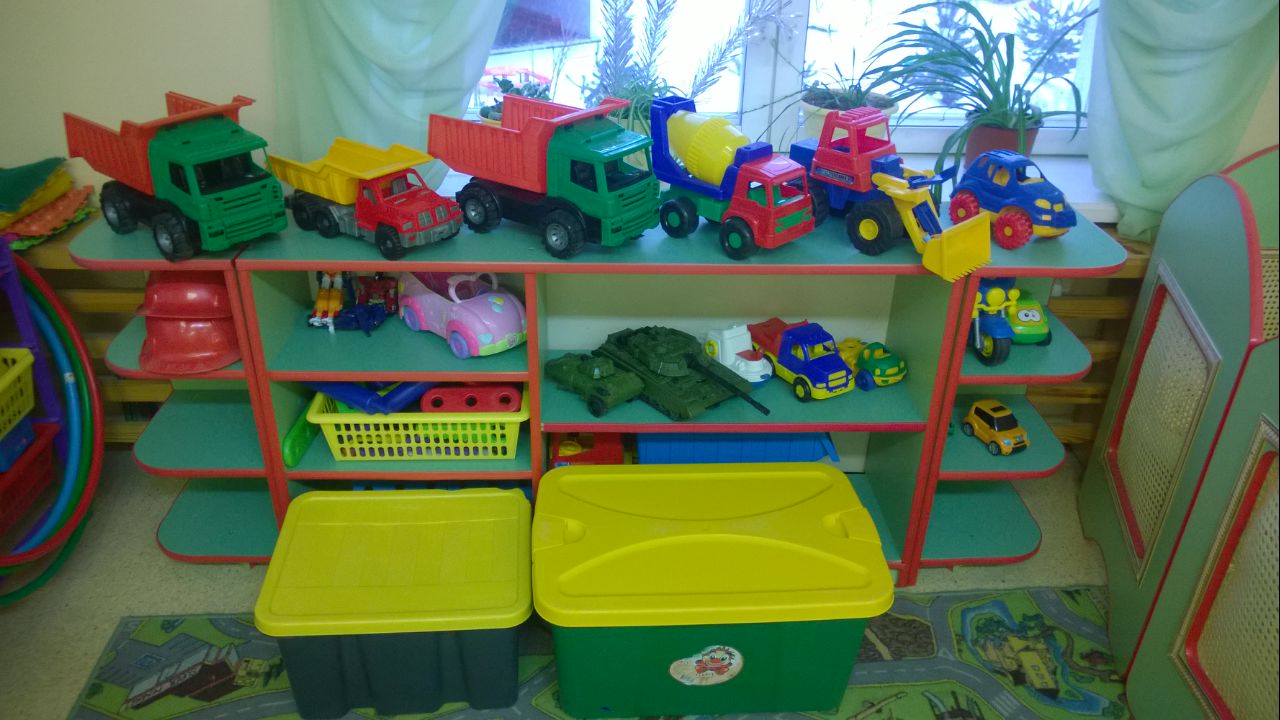 Цель: развитие конструктивно - модельных действий детей.Центр конструированияКонструкторы разного размераТематические конструкторы (деревянный, пластмассовый)Машинки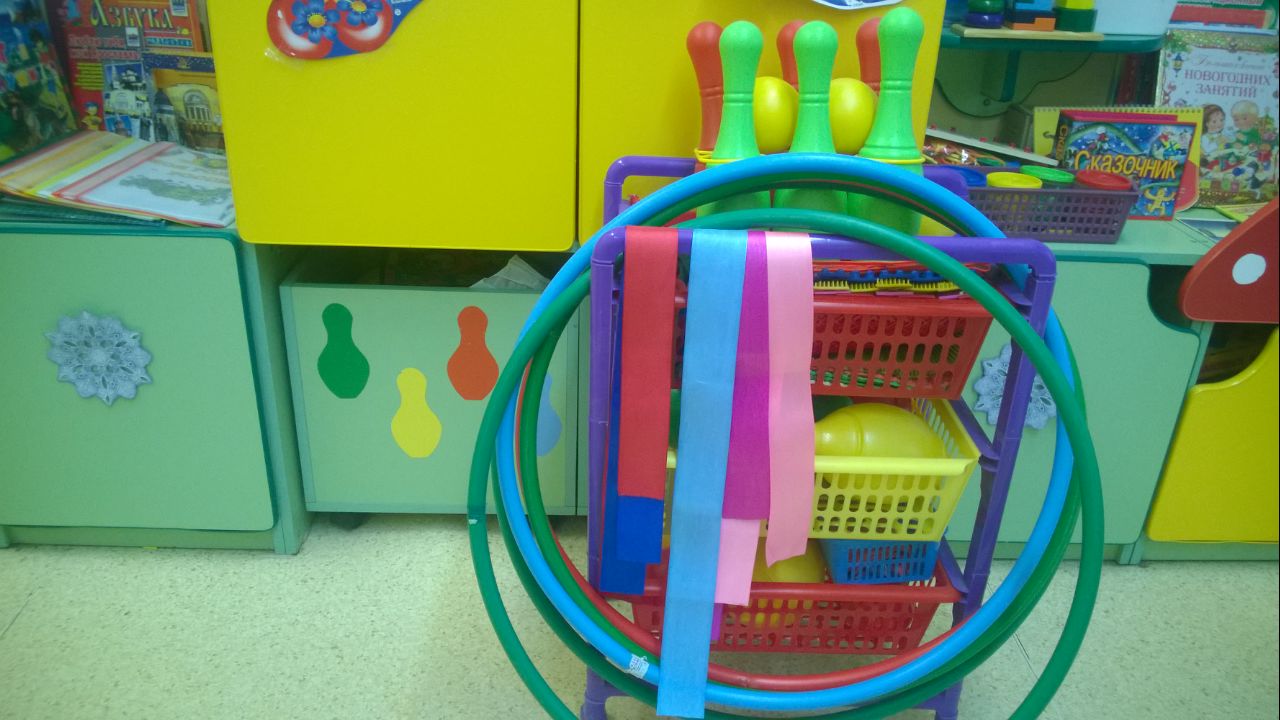 Целью оздоровительной работы в детском саду и, в частности в нашей группе, является сохранение и укрепление физического и психического здоровья детей, совершенствование физического развития каждого ребенка.В систему оздоровительной работы в детском саду входят:= создание условий, способствующих благоприятному развитию организма; = организация рациональной двигательной активности детей; = проведение специфической (вакцинация) и неспецифической иммунопрофилактики.Для эффективного оздоровления детей в группе, воспитатели соблюдают и выполняют санитарно-эпидемиологические нормы и правила. Система физкультурно-оздоровительной работы включает лечебно-профилактические и физкультурно-оздоровительные мероприятия. Утренняя гимнастика /ежедневно /- 7 минутГимнастика после сна /ежедневно /- 7 минутДыхательная гимнастика /2 раза в неделю/Точечный массажВоздушные ванны /перед сном, после сна/Физкультурные занятия /3 раза в неделю/ - 20 минутПроветривание группы, спальни / согласно графика/Пальчиковая гимнастика /3 раза в неделю/Закаливание водой /ежедневно/Физкультурно-оздоровительный центрАтрибуты к подвижным играм (ленточки, платочки)Коврики для массажа стоп (резиновые, тканевые)Разноцветные флажкиШарыМячиСултанчикОбручиКеглиСкакалкаВерёвочки 3-х цветов (красная, синяя, зеленая)Массажные мячикиДартсБумеранг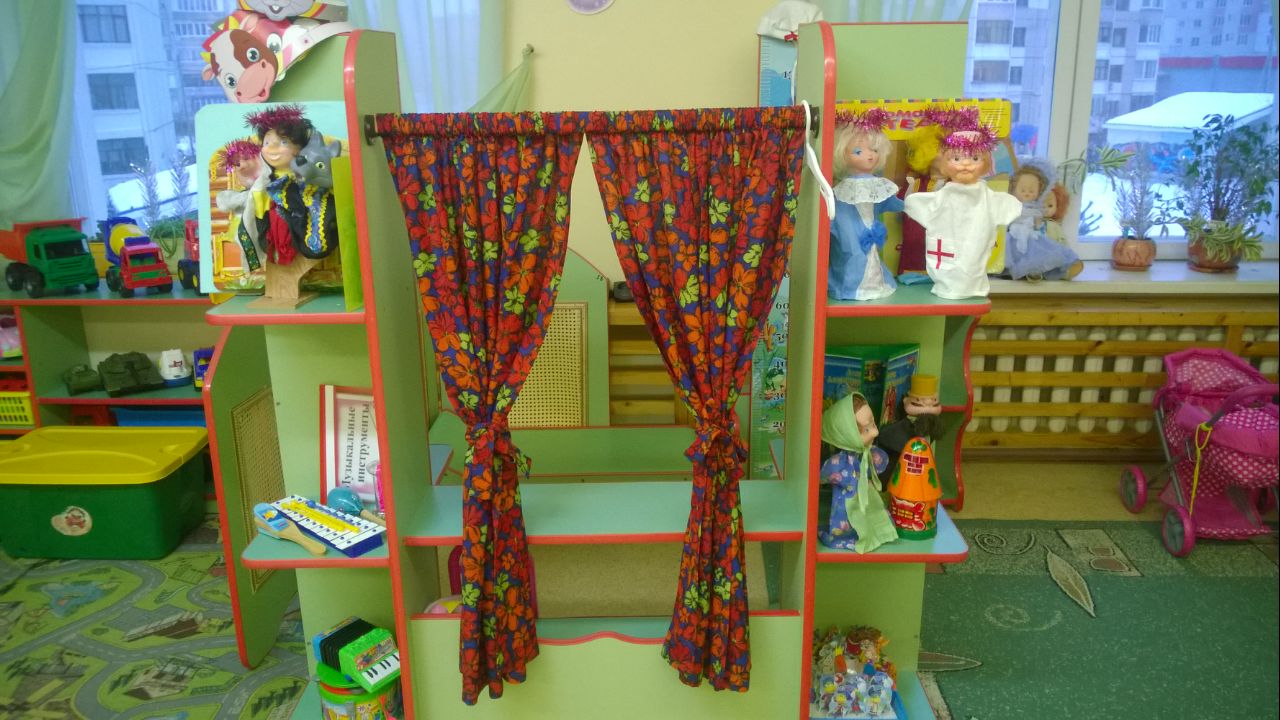 Целями театрализации являются:всестороннее знакомство с различными проявлениями действительности (с профессиями, животными, явлениями природы);стимуляция творческого потенциала ребёнка (через песни и музыку, танцы, игру);развитие эмоциональной сферы малыша за счёт глубоких переживаний в процессе игры;формирование социальных навыков поведения;приобщение дошкольников к чтению;развитие режиссёрских навыков;воплощение в творческом порыве настроения, характера и процесса развития характера персонажа.Театр — это волшебный мир. Он даёт уроки красоты, морали и нравственности. А чем они богаче, тем успешнее идёт развитие духовного мира детей…Б. М. Теплов, советский психологЦентр театраРазные виды театров: настольный, на фланелеграфе (Красная шапочка), «живая» рукаИгрушки-забавыМаскиТеатральные матрешки по сказкам: «Репка», «Теремок»Лэпбук «В гостях у сказки»Коробка с прорезями в виде окон, из которой сделан домик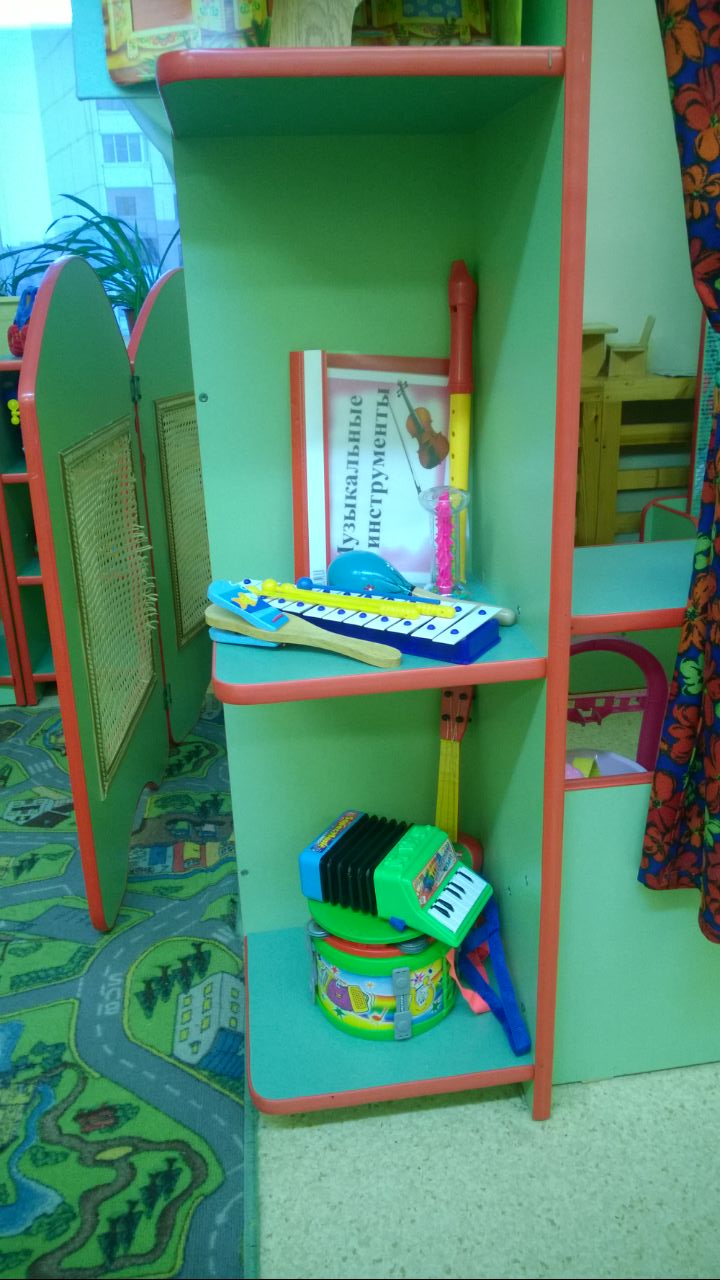 Цель: Приобщение ребёнка к музыке, развитие у него музыкальных способностей и заинтересованности в музыкальной деятельности.Центр музыкиМузыкальные инструменты (гармошка, гитара, металлофон, ритмические палочки, барабан, бубен, дудочка, маракасы, кастаньет) В аудиозаписях: детские песенки, колыбельные, произведения парадной музыки и песенного фольклора, записи звуков природыКартотека с рисунками музыкальных инструментов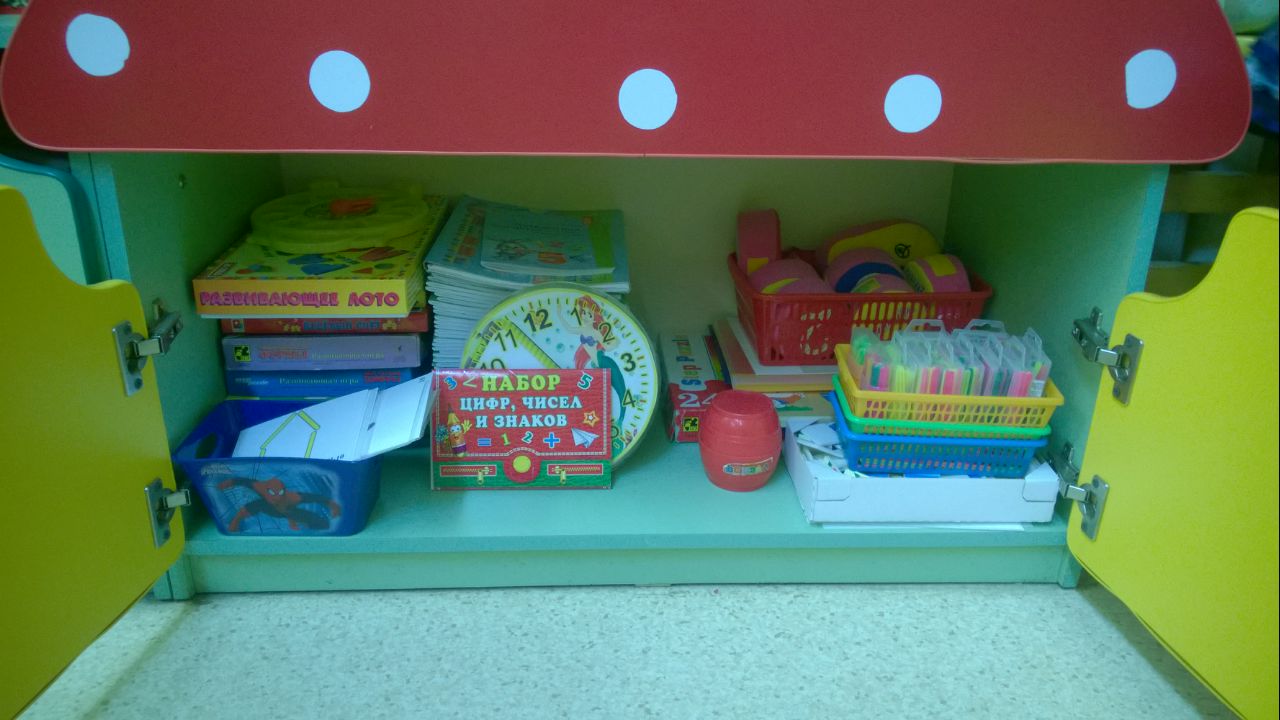 Цель: способствовать развитию познавательной активности, логического мышления, стремления к самостоятельному познанию и размышлению.Задачи: развивать у детей математические способности; заинтересовывать предметом математики.Центр «математика»Геометрические плоскостные фигуры и объемные формы, различные по цвету, размеруБочонок разных цветов, счет до 5Дидактические игры«Развивающее цветное, фигурное лото» - Step puzzleГеометрическая мозаика«Веселый счет»Геометрические формы«Найти похожую фигуру»«Я читаю, я считаю»Набор цифр, чисел и знаковЧасики на магните со стрелочкамиМатериалы для индивидуального развития: змейка, тетради, счеты, часики с различными фигуркамиКартотека «Изучаем цвета»«Чудесные мешочки» (ящик ощущений)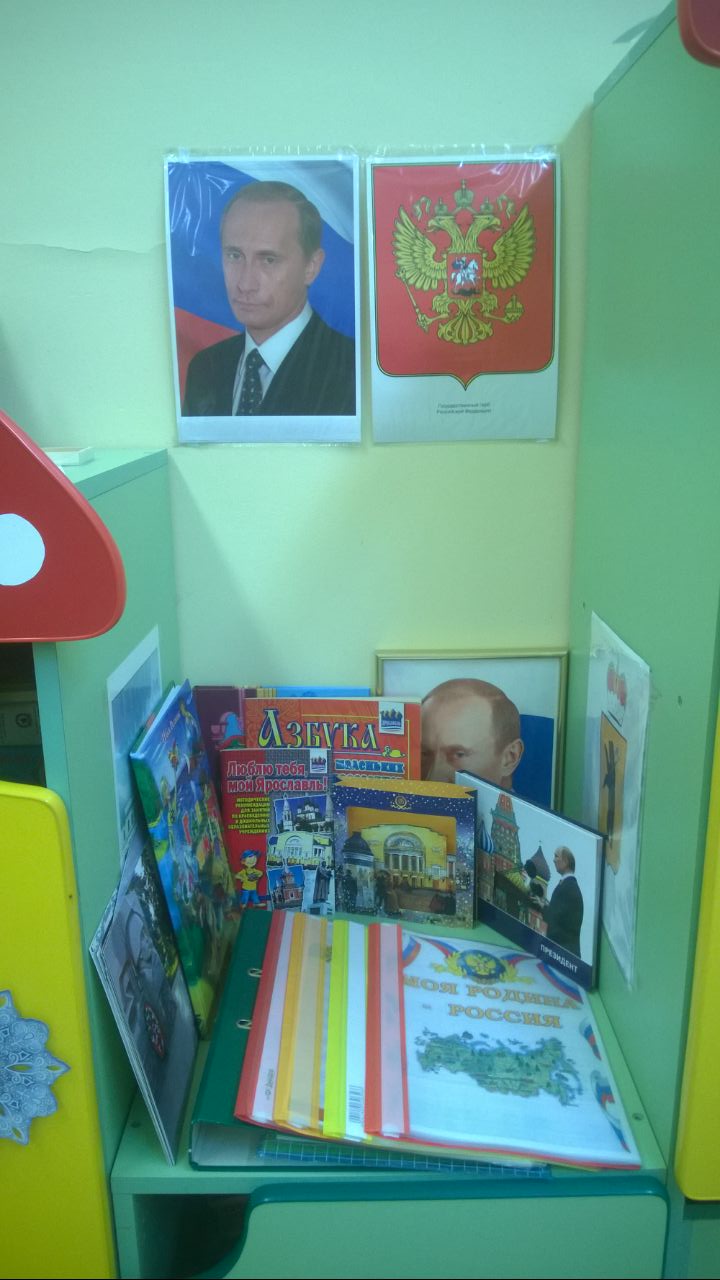 ЦЕЛИ :В современных условиях, когда происходят постоянные изменения в обществе, воспитание патриотических чувств – наиболее актуальное направление работы дошкольного заведения с воспитанниками. Для полноценной реализации системы воспитания патриотизма у дошкольников в ДОУ, развития их активности и познавательного интереса в этом направлении необходимо создать предметно-развивающую среду. Оформление патриотических уголков в детском саду, направленное на ознакомление детей с историей родного города, с государственными символами страны, с русскими народными промыслами, поможет педагогам в развитии у детей любви к Родине, к ее традициям и достижениям. Благодаря материалам, представленным к уголке, у детей развивается интерес и уважение к семье, труду людей, трудовым и гражданским подвигам известных людей города и страны.	7. Центр патриотического воспитанияКартотека «Моя родина – Россия»Символика г. Ярославля23 февраляГосударственный театр куколЛэпбук «Россия. Знаем, любим, гордимся»Иллюстрации с достопримечательностями городаКнига «Президент»Макет «Волковский театр»Государственный герб Российской ФедерацииПортрет президента РоссииМетодические рекомендации «Люблю тебя, мой Ярославль»Книги «Рассказы о Ярославле»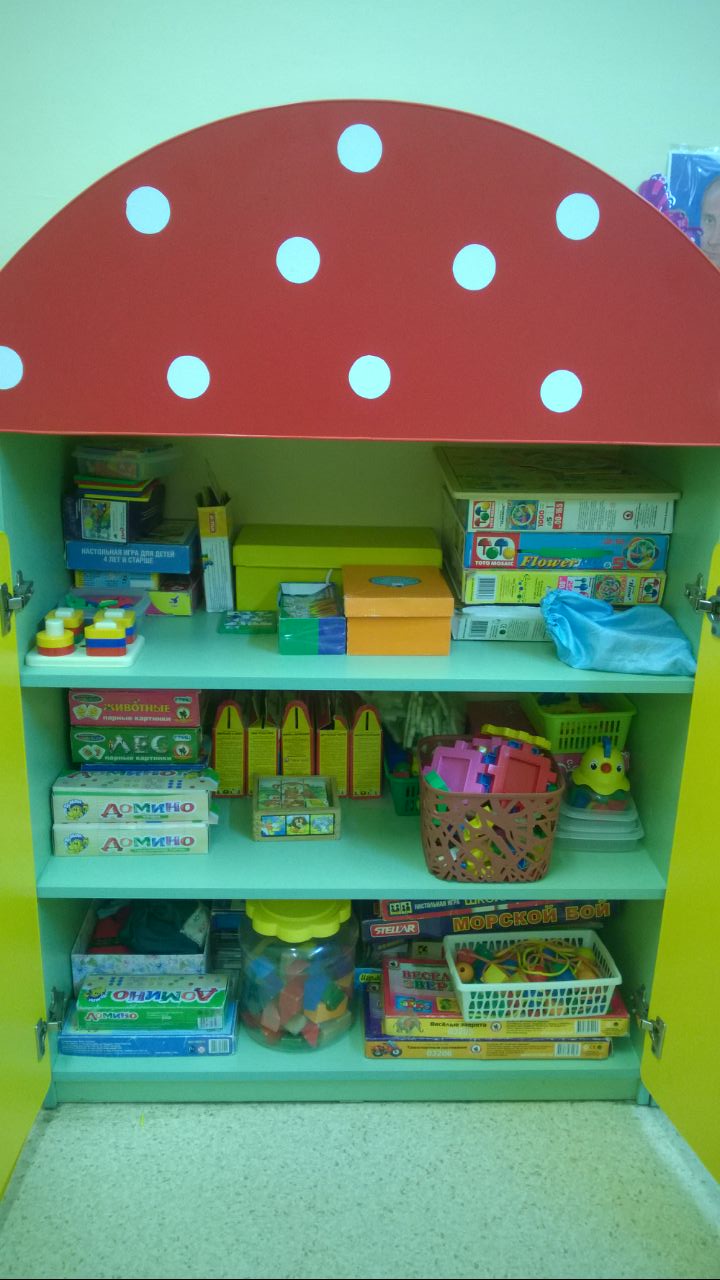 Целями введения настольно-печатных игр в образовательный процесс являются:закрепление или отработка полученных знаний;развитие процессов мышления, внимания, памяти, воображения и речи;тренировка усидчивости, дисциплинированности и умения доводить начатое дело до конца;воспитание уступчивости, толерантного отношения к партнёрам, а также умения сотрудничать.	8. Настольные игрыМозаика «Цветок» 3 шт.Мозаика «Неон»Кубики (животные, машинки, сказка)Домино (точки, геометрические фигуры)Парные картинки «Мир вокруг»Мозаика-пазлы «Черепашки»Пазлы «Путешествие паровозика»Игра «Детский сад»Игра «Найди пару»Мягкие трафареты буковокПарные картинки (профессии, лес, спорт, животные)Играем и изучаем: «Игра и цвет», «Мы похожи», «Мамы и малыши», «Другие части», «Вырасту большим»Домино «Домашние любимцы»Детские шашки и нарды «Три поросенка»Парные картинки: «Веселые зверята», «Транспортные состязания»«Школа автомобилиста»«Морской бой»Домино «Хорошие знакомые»Игра «Учись играя»	9. Центр игры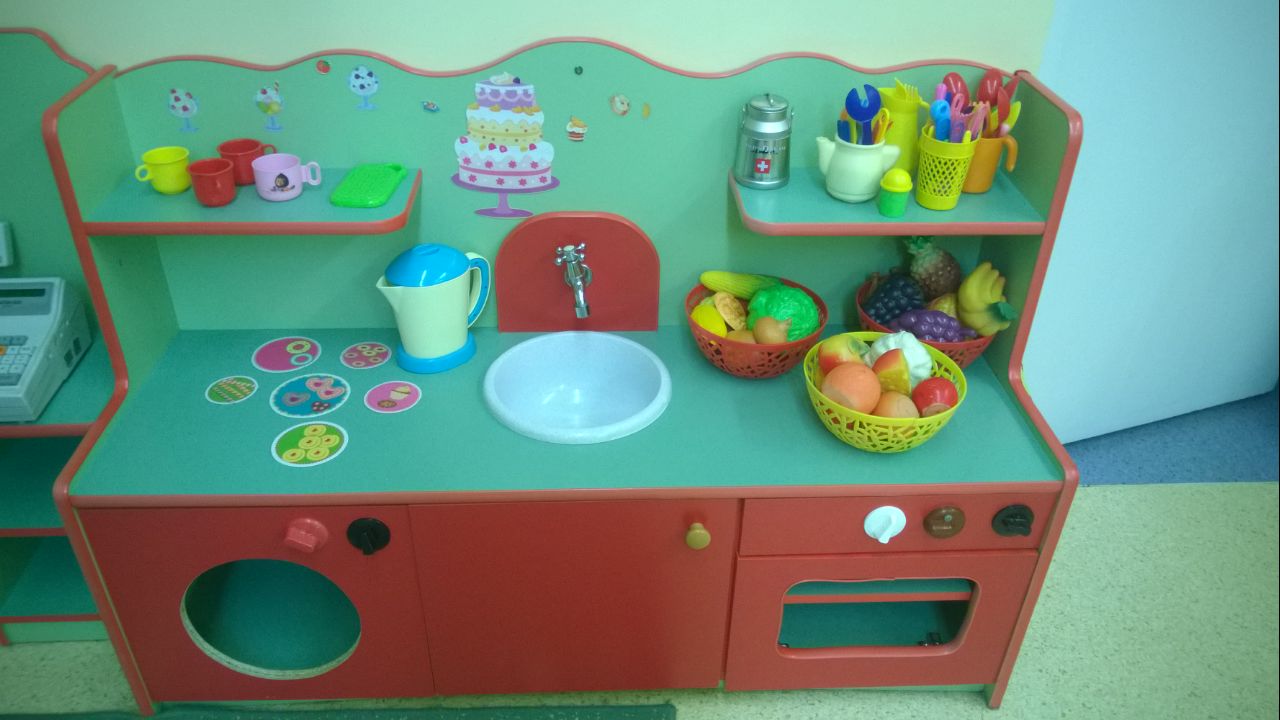                                             9.1. Кухня (для игровых действий)Кухонный столКранНабор кухонной посудыЭлементы домашней посуды: чашечки, маленькая кастрюлька, тарелочки, вилочки, ложечки, ковшичек, чайничек, скалка, лопатка, разделочная доскаНабор овощей и фруктов, сыр, несколько видов колбас, курочкаФартучек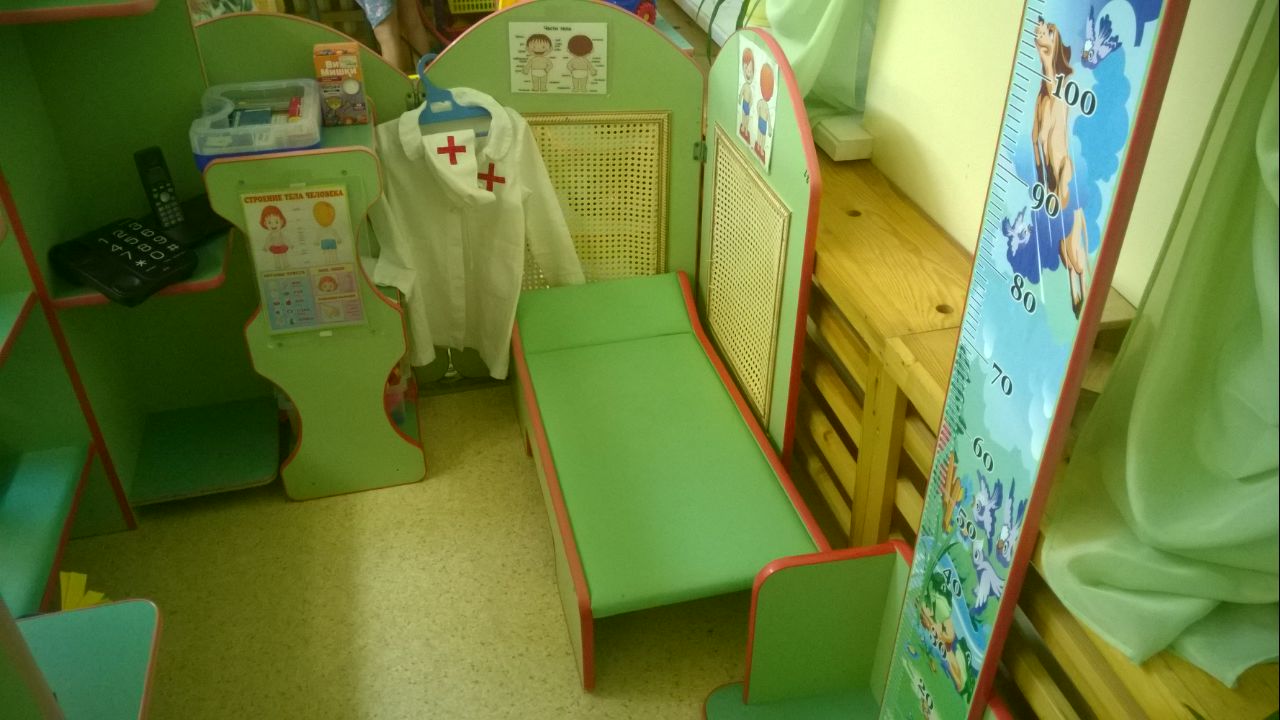 	9.2. БольницаКукла театральная – доктор в профессиональной одежде с символом (медицина – красный крест)ГрадусникТематический наборТелефонСпецодежда врачаИллюстрация «Тело человека»Коробочки из-под таблеток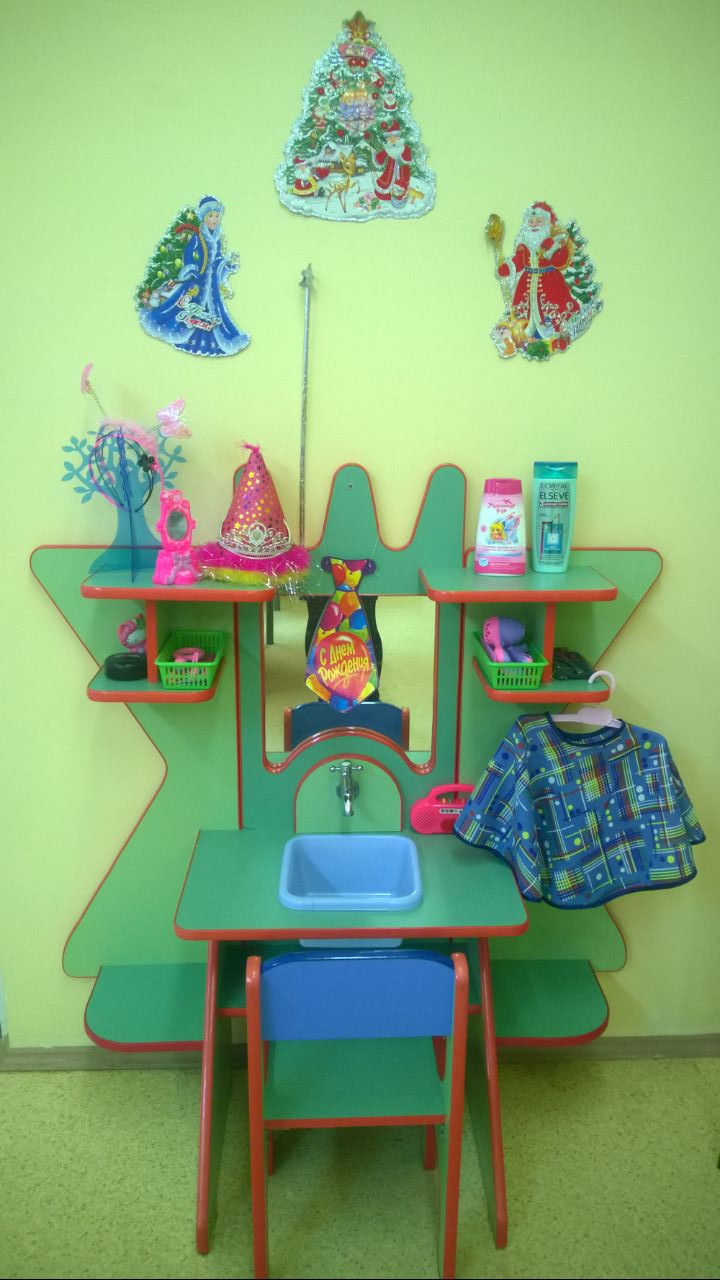                                          9.3. Парикмахерская, салон красотыТрюмо с зеркаломРасческиИгрушечные наборы для парикмахерских (зеркало, ножницы, накидки, парфюмерия, бигуди, заколочки)Дерево-держатель для ободковТюбики из-под шампуняМаленькое зеркальцеПраздничные колпачки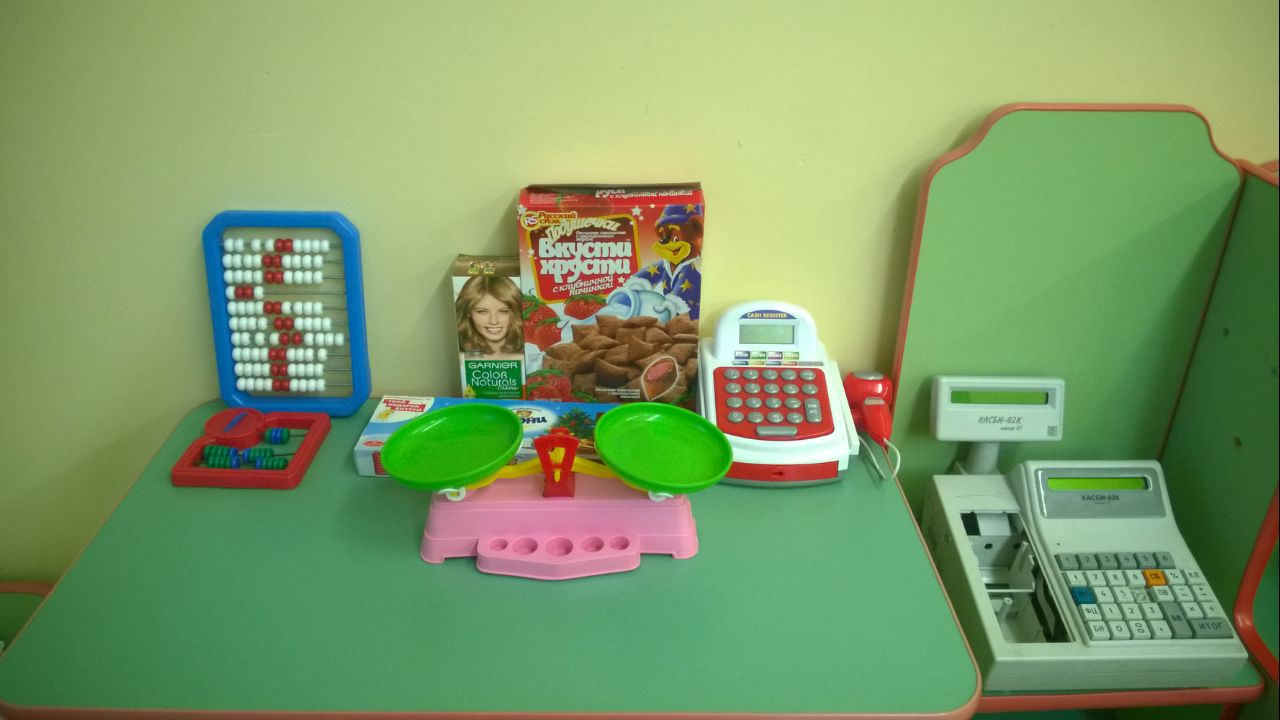 	9.4. МагазинВесыБаночкиСумочки (4 шт.)Касса детскаяКасса настоящаяМуляжи (овощи и фрукты)СчетыКоробки с печеньем и т.д.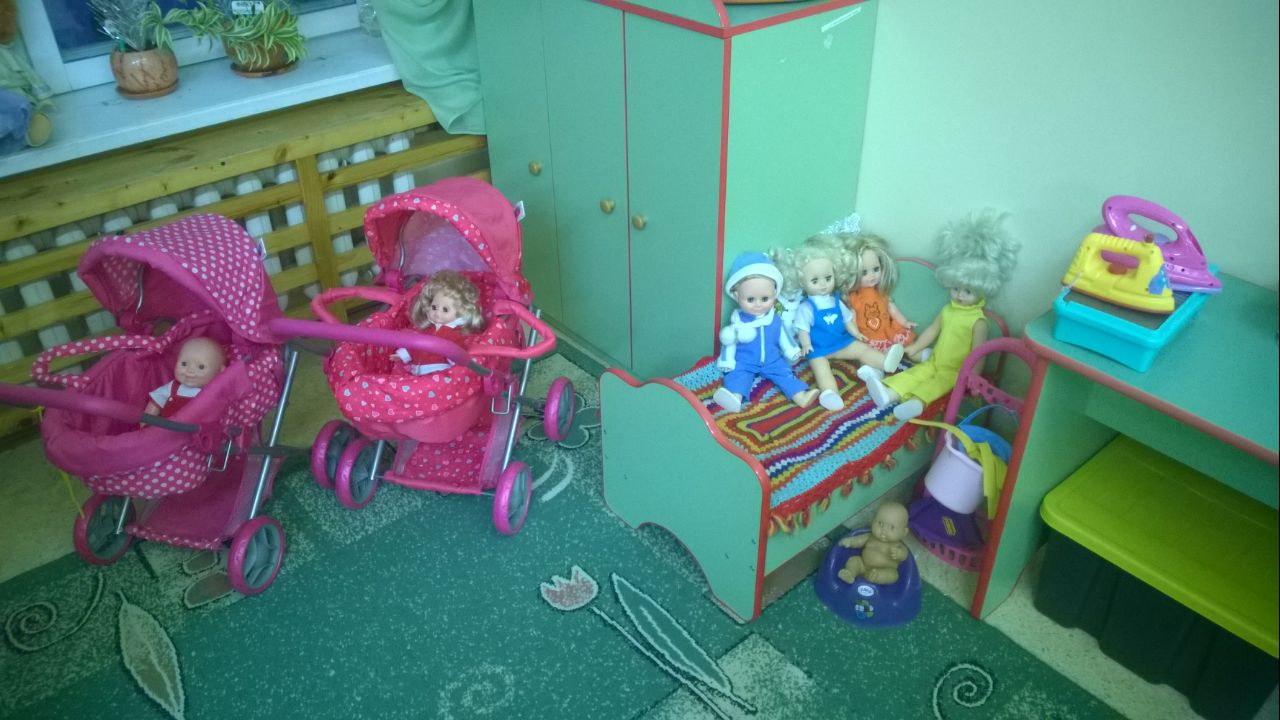 	9.5. Кукольный уголокКоляски для куколДеревянные стол и стульчикКуклы пластмассовые, имитирующие ребенка с подвижными частями тела, мальчикКуклы в разной спецодежде (повар, пожарник)Куклы в повседневной одеждеУтюгиГладильная доскаНабор уборщицы (ведро, совочек, метелка, швабра)ГоршочекКомплект постельного бельяПодушечка, одеяло, покрывало	9.6. МастерскаяНабор инструментов: молоток, ножницы, плоскогубцы, отвертки и т.д.Каски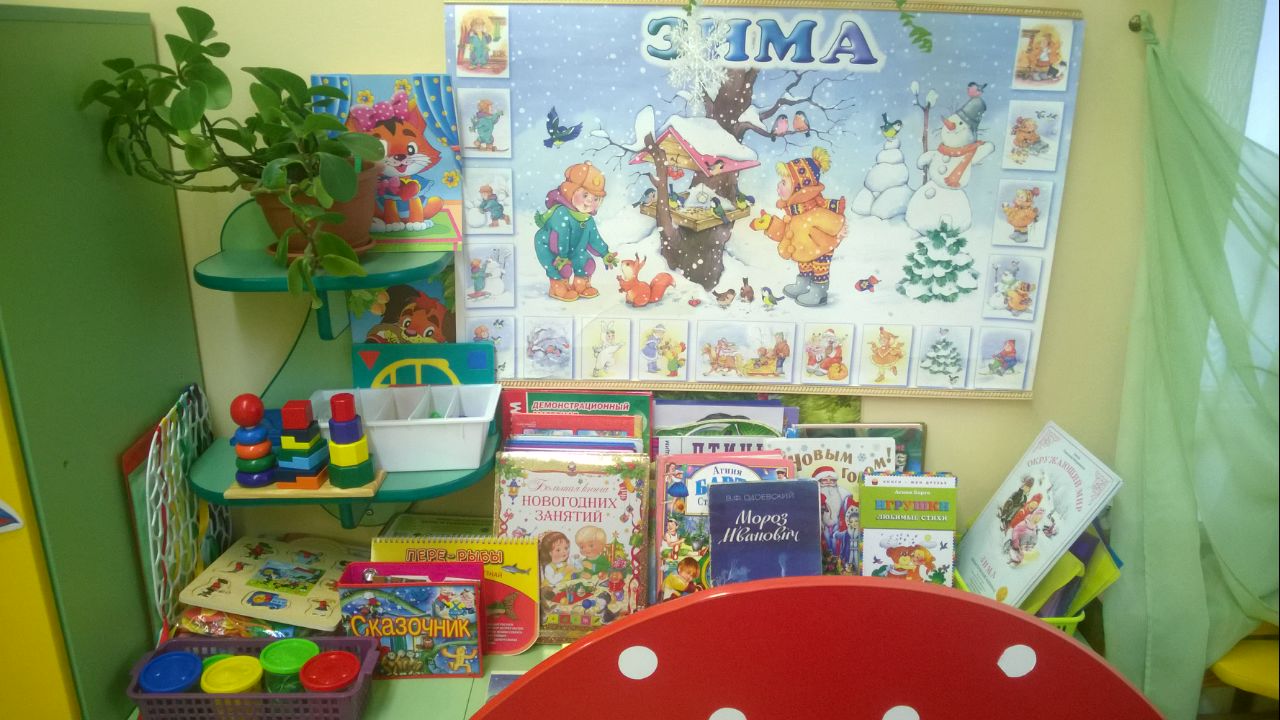 Центр развития речиЦель речевого уголка: способствовать созданию оптимальных условий для организации предметно-развивающей среды в группе для совершенствования процесса развития и коррекции речи детей.«Назови одним словом»Картинки «Найди тень»«Расскажи сказку по картинкам»Плакат по сезонным изменениямНабор персонажей сказки «Волк и семеро козлят»Беседы по картинкам «Чувства эмоции»Книга энциклопедия развивалокСтихи для развития речиРассказы по картинкам профессии Картотеки: «Чей домик», «Выложи по образцу»Карусель лото «На лесной полянке»Р. Игра «Противоположности»Игра «Кто в домике живет»«Кто, что делает»Магнитные истории «В гостях у сказки»Азбука развивающая игра ПрофесииПриключение храброго рыцаря «Волшебные сказки»Где чей домУютный домКубики с картинкамиЛото Книга Пере-Рыба Шнуровки «Девочка», «Букет цветов»Игра с прищепками «Разноцветные ежики»Игры с цветными макаронами 	10.1. Центр книгиЦель: формирование будущего большого «талантливого читателя», культурно образованного человека.Детские книги: произведение русского фольклора, песенки, народные сказки о животных, произведения русской и зарубежной классики, рассказы, сказки, стихи современных авторов, загадкиИллюстрации к детским произведениямПодборка иллюстраций по темам «Новый год», «Зима»Книжки-раскраски	10.2. Центр творчестваЦель: создание условий для творческого развития детей дошкольного возраста и раскрытия их художественно-изобразительного потенциала.Наглядно-дидактические пособия (картотека «Матрешки – городетская роспись»)Бумага тонкая и плотная, картонГуашь (6 основных цветов), цветные карандаши, восковые мелки, фломастерыКисти (для клея и красок по 2 вида)Печатки, губкиСтена творчества для рисованияМольбертАльбома для рисованияНожницы